«Как начать свой бизнес», 5-7 классы, анимированная презентация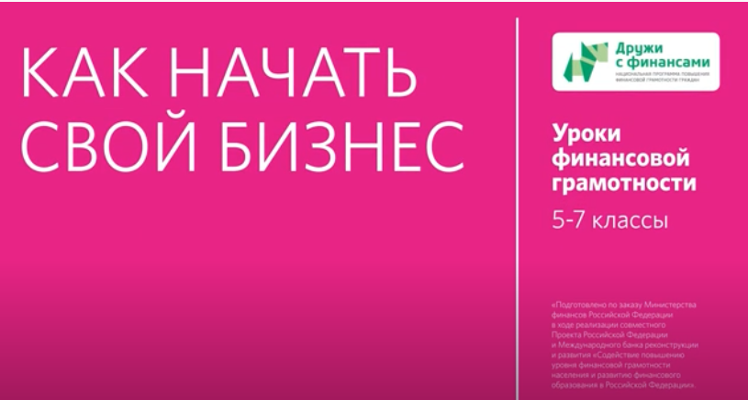 Дидактическая карта Место в тематическом плане занятийВидеоматериал иллюстрирует тему занятия 27 «Как открыть фирму» и частично занятия 28 «Для чего нужны бизнес-инкубаторы» модуля 4 «Услуги финансовых организаций и собственный бизнес» учебной программы (И. Липсиц, Е. Вигдорчик, А. Половникова, Ю. Корлюгова «Финансовая грамотность: учебная программа. 5-7 классы»). Материал для 7 класса.Тема раскрыта в учебном пособии (И. Липсиц, Е. Вигдорчик «Финансовая грамотность: материалы для учащихся. 5-7 классы») в главе 10 «Собственный бизнес — собственные проблемы».Образовательная цель демонстрации видеоматериалаВ соответствии с учебной программой (И. Липсиц, Е. Вигдорчик, А. Половникова, Ю. Корлюгова «Финансовая грамотность: учебная программа. 5-7 классы»), занятия предназначены для выработки у учащихся личностных установок и учебных результатов.В сфере личностных установок показ видеоматериала помогает учителю в формировании понимания и осознания учениками факта ответственности владельца бизнеса за все финансовые риски своей предпринимательской деятельности, понимание преимуществ и рисков предпринимательской деятельности.В сфере метапредметных результатов использование видеоматериала способствует формированию умения планировать свою самостоятельную деятельность.В сфере предметных результатов работа с Серией поможет в формировании:умения оценивать возможности и финансовые преимущества создания и/или ведения семейного бизнеса;умения называть необходимые условия для открытия своей фирмы и знаний по планированию этапов создания своего дела;знаний о формах предпринимательства: создание фирмы в форме юридического лица, регистрация в качестве индивидуального предпринимателя, регистрация в качестве самозанятого;знаний о форме финансирования своей деятельности;знаний о бизнес-инкубаторе, его роли и функций для начинающих предпринимателей.Повышенный уровень освоения материала способствует формированию понимания серьезности такого понятия, как «брать на себя ответственность».Краткое описаниеПрезентация рассказывает о сущности предпринимательства и первых шагах, которые необходимо предпринять, чтобы начать собственное дело. Учащимся демонстрируется, что предприятие начинается с идеи о том, какие товары или услуги можно производить, как и кому их продавать. Поясняется, что проработанная идея бизнеса должна быть отражена в бизнес-плане.В презентации рассмотрена потребность нового бизнеса в начальном капитале, даны сведения о финансировании бизнеса за счет собственных и внешних средств. Объяснены преимущества и недостатки финансирования за счет заемных средств и за счет инвестиций совладельцев.Подчеркивается, что начинающему предпринимателю нужны не только начальные средства, но и знания, а также поддержка в организационных, технических и коммерческих вопросах. Рассказано, какое содействие в открытии собственного дела могут оказать бизнес-инкубаторы.Дается общая информация об организационно-правовых формах бизнеса. Показано, что предпринимательством можно заниматься, создав юридическое лицо, а также без создания юридического лица — в статусе индивидуального предпринимателя. Даны сведения о статусе самозанятого.Презентация также рассказывает о личных качествах, которыми должен обладать предприниматель.Варианты использования в учебном процессеПри проведении уроков по учебному пособию И. Липсица, Е. Вигдорчик, «Финансовая грамотность: материалы для учащихся. 5-7 классы» учитель пользуется пособием Ю. Корлюговой, А. Половниковой «Финансовая грамотность: Методические рекомендации для учителя. 5-7 классы». Это пособие содержит сценарий занятия 27 «Как открыть фирму».При проведении занятия 27 «Как открыть фирму» учитель использует данный видеоматериал с учетом того, что обучающиеся уже знакомы с содержанием короткометражного игрового фильма «Наемный труд и предпринимательство» (используемым при проведении занятия 26) и короткометражного игрового фильма «Первый блин», просмотр которого был рекомендован в качестве домашнего задания к занятию 27.В соответствии с данными сценариями видеоматериал целесообразно представить на шаге 4 «Подведение итогов занятия (фронтальная работа)». Материал рекомендуется к показу целиком.Комментарии педагога после просмотра, обсуждение в классе, вопросы обучающимсяПо завершении показа видеоматериала учителю необходимо дать комментарии.Учитель акцентирует внимание учащихся на самом важном аспекте процесса создания собственного дела — умении планировать совей бизнес от идеи до формирования плана дела с точно рассчитанным финансированием проекта.С целью закрепления материала, после завершения просмотра целесообразно представить учащимся заранее подготовленную учителем блок-схему этапов планирования своего дела, которая соответствует анимированной презентации.Применение в проектной деятельностиУчитель также может рекомендовать видеоматериал для использования при подготовке индивидуальных или групповых проектов по следующим темам:Этапы создания фирмы.Создание собственного бизнеса. Какие риски несет предприниматель?Идеи для собственного бизнеса.Фирма, индивидуальный предприниматель или самозанятый — что выбрать? Каковы критерии? Модуль 4. Услуги финансовых организаций и собственный бизнесТема. «Как открыть фирму» Тема «Для чего нужны бизнес-инкубаторы»1. Финансовая грамотность: учебная программа. 5-7 классы общеобразоват. орг. / Е.А. Вигдорчик, И.В. Липсиц, Ю.Н. Корлюгова, А.В. Половникова — М.: ВАКО, 2018. — 40 с. — (Учимся разумному финансовому поведению)2. Корлюгова Ю.Н., Половникова А.В. Финансовая грамотность: Методические рекомендации для учителя. 5-7 классы общеобразоват. орг. — М.: ВАКО, 2018. — 240 с. — (Учимся разумному финансовому поведению)3. Липсиц И.В., Вигдорчик Е.А. Финансовая грамотность: материалы для учащихся. 5-7 классы общеобразоват. орг. — М.: ВАКО, 2018. — 280 с. — (Учимся разумному финансовому поведению)Модуль 4. Услуги финансовых организаций и собственный бизнесТема. «Как открыть фирму» Тема «Для чего нужны бизнес-инкубаторы»1. Финансовая грамотность: учебная программа. 5-7 классы общеобразоват. орг. / Е.А. Вигдорчик, И.В. Липсиц, Ю.Н. Корлюгова, А.В. Половникова — М.: ВАКО, 2018. — 40 с. — (Учимся разумному финансовому поведению)2. Корлюгова Ю.Н., Половникова А.В. Финансовая грамотность: Методические рекомендации для учителя. 5-7 классы общеобразоват. орг. — М.: ВАКО, 2018. — 240 с. — (Учимся разумному финансовому поведению)3. Липсиц И.В., Вигдорчик Е.А. Финансовая грамотность: материалы для учащихся. 5-7 классы общеобразоват. орг. — М.: ВАКО, 2018. — 280 с. — (Учимся разумному финансовому поведению)Содержание образования и планируемые результаты обученияСодержание образования и планируемые результаты обученияОсновные понятияПредприниматель, бизнес, малый бизнес, бизнес-план, бизнес-инкубатор, юридическое лицо, индивидуальный предприниматель, самозанятый, инвестор, заем, вклад в бизнес.Личностные характеристики и установкиОсознание факта: ответственность за все финансовые риски несёт владелец бизнеса.Понимание преимуществ и рисков предпринимательской деятельности.Предметные результатыУметь объяснять, чем труд наёмного работника отличается от труда бизнесмена.Уметь называть необходимые условия для открытия своей фирмы.Компетенции Умение планировать (4-5 шагов) свою самостоятельную деятельность.Умение сравнивать возможности работы по найму и собственного бизнеса.Структура презентации (продолжительность 5 мин. 47 сек.)Структура презентации (продолжительность 5 мин. 47 сек.)Содержательные фрагментыСодержательные фрагментыФрагмент 1.Фрагмент 1.Условное название Лучшее начало бизнеса — оригинальная идеяПродолжительность 2 мин. 24 сек.с ……. по…….с 01 сек. по 2 мин. 24 сек.Основные понятияПредприниматель, бизнес-план.Транслируемое содержание образования Объясняется, кто такой предприниматель и какие преимущества дает человеку собственное дело. С чего и как лучше всего начинать свое дело. Шаг первый. Придумать оригинальную идею. Качественная идея — это понимание: что, кому и как продавать. Рассматривается конкретный пример: создание компании по ремонту компьютеров Виктором и его друзьями — студентами факультета вычислительной техники.Шаг второй. После того, как идея придумана, нужно исследовать существующий рынок, определить конкурентов и их возможности.Третий важный шаг — это организация дела и распределения обязанностей. Фрагмент 2.Фрагмент 2.Условное название Что лучше — быть индивидуальным предпринимателем, самозанятым или создать юридическое лицо?Продолжительность 57 сек.с ……. по…….с 2 мин. 24 сек. по 3 мин. 21 сек.Основные понятияБизнес-план, юридическое лицо, индивидуальный предприниматель, самозанятый.Транслируемое содержание образования Важно выбрать организационно-правовую форму своего дела. Объясняется, что бизнес можно вести, создав юридическое лицо, быть индивидуальным предпринимателем или самозанятым. Сравниваются эти формы ведения бизнеса. Можно создать юридическое лицо, тогда имущество и обязательства компании буду отдельными от ваших личных. Индивидуальный предприниматель: все имущество и все обязательства — ваши личные. Самозанятость: минимум обязательств и минимум возможностей.Фрагмент 3.Фрагмент 3.Условное название Откуда взять начальный капитал?Продолжительность 1 мин. 21 сек.с ……. по…….с 3 мин. 22 сек. по 4 мин. 43 сек.Основные понятияНачальный капитал, займ, вклад в капитал.Транслируемое содержание образования Любой бизнес несет расходы. Пока нет доходов, предприниматель должен оплачивать их сам. Можно привлечь внешние средства в виде займа или вклада в капитал. Сравниваются эти способы внешнего финансирования бизнеса. Тот, кто вложился в капитал вашего дела, становится его совладельцем.Фрагмент 4.Фрагмент 4.Условное название Что такое бизнес-инкубатор и чем он может помочь?Продолжительность 1 мин. 03 сек.с ……. по…….с 4 мин. 44 сек. по 5 мин. 47 сек.Основные понятияБизнес–инкубатор.Транслируемое содержание образования Объясняется, что такое бизнес-инкубатор и как он может помочь начинающему предпринимателю. Главный вывод: очень многое зависит от личных качеств предпринимателя, его умений и знаний.